平成２７年３月２２日（日）13:15～16:30　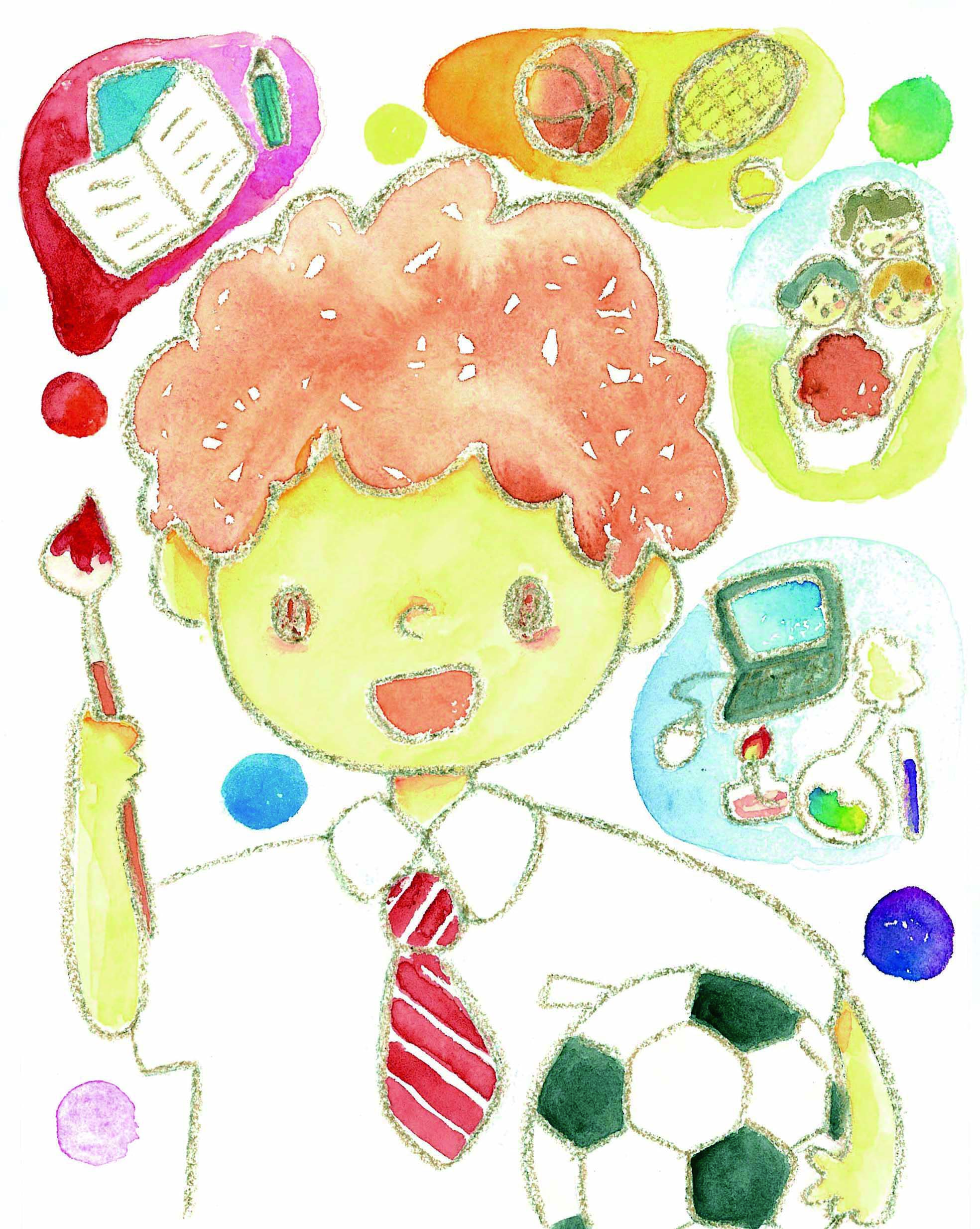 常総市生涯学習センター　研修室（常総市天満町4684番地）　　　　　　　　　　　　　　　　　　　　　　　　〈対象〉外国とつながるこどもの教育や進路に関心のある方はどなたでもご参加下さい。（参加費無料）〈主催〉認定NPO法人　茨城NPOセンター・コモンズ　「グローバルセンター」　　　　（トヨタ財団　２０１３年度国内助成プログラム　「茨城の外国人児童生徒の学習環境向上プロジェクトチーム」）〈後援〉茨城県教育委員会　茨城県【申し込み・問い合わせ】茨城NPOセンター・コモンズ「グローバルセンター」☎029-300-4321　　FAX029-300-4320　Mail：info@npocommons.orgFAX送付先　コモンズ行き　（０２９－３００－４３２０）茨城の外国とつながる子どもの学習環境向上プロジェクト報告会　　　　　　　　　　　　　　参加申込書会場案内図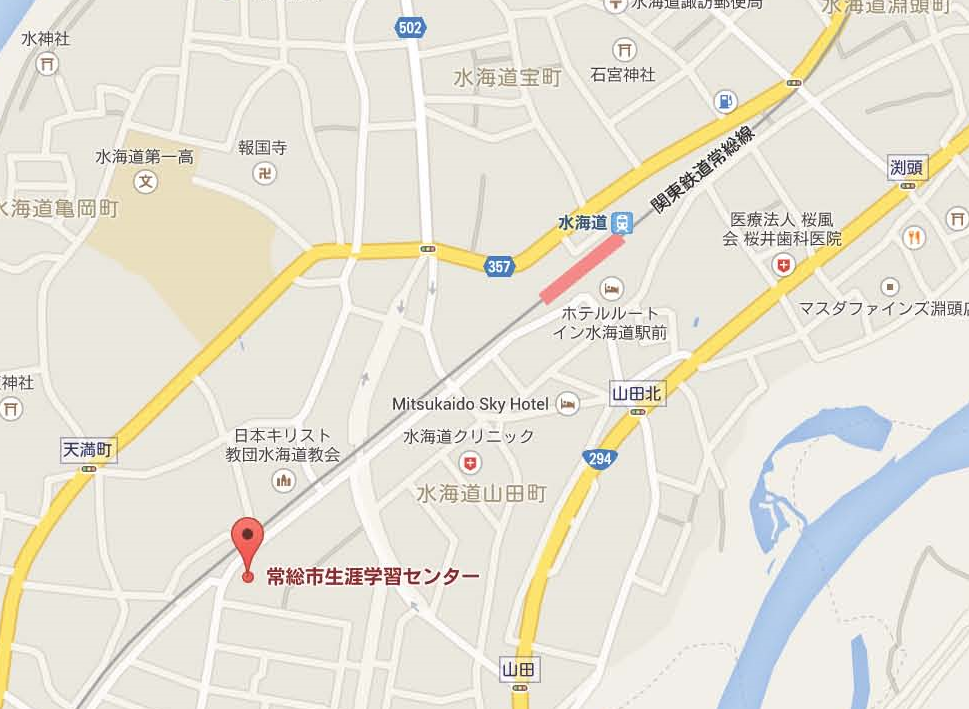 氏　　名所　　属　　　　役職名